Доступ к онлайн олимпиаде «Плюс»класса «3А» школы 2Василенко Пётр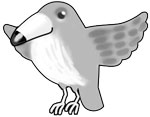 Гилев ДанилаГлазачев АлександрГорский СтаниславГребенщиков ИванДаньшин ДанилаКарпова МаринаКоротков ИванКравченко БогданМальцева ПолинаМалюгина ИринаМелешкина ПолинаМякишева АлександраОщепков АлександрПровоторова АлинаРябкова АлинаСартакова ПолинаСемёнов ВячеславСклюева ПолинаСкоробогатова ЕлизаветаСолнцева ЕлизаветаСуворов АлексейСурин АлексейХвостенко СтепанЯковлева Дарьясайтplus.olimpiada.ruлогин2парольдомино505сайтplus.olimpiada.ruлогин2парольстрела909сайтplus.olimpiada.ruлогин2парольпанама807сайтplus.olimpiada.ruлогин2парольбизон653сайтplus.olimpiada.ruлогин2парольвенок509сайтplus.olimpiada.ruлогин2парольприлив278сайтplus.olimpiada.ruлогин2парольраунд633сайтplus.olimpiada.ruлогин2парольпряжа899сайтplus.olimpiada.ruлогин2парольмагия323сайтplus.olimpiada.ruлогин2парольфраза756сайтplus.olimpiada.ruлогин2парольпартия712сайтplus.olimpiada.ruлогин2парольсосна652сайтplus.olimpiada.ruлогин2парольозеро071сайтplus.olimpiada.ruлогин2парольсапог110сайтplus.olimpiada.ruлогин2парольрадио956сайтplus.olimpiada.ruлогин2парольжетон760сайтplus.olimpiada.ruлогин2парольгруша745сайтplus.olimpiada.ruлогин2парольлимонад867сайтplus.olimpiada.ruлогин2парольпихта609сайтplus.olimpiada.ruлогин2парольфлакон405сайтplus.olimpiada.ruлогин2парольлампа587сайтplus.olimpiada.ruлогин2паролькувшин889сайтplus.olimpiada.ruлогин2парольсвитер921сайтplus.olimpiada.ruлогин2парольтунец444сайтplus.olimpiada.ruлогин2парольдосуг944